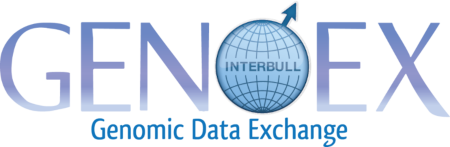 File 711for the upload of genotypes sharing permission in GenoEx-GDE database.711 formatRecord type is always 711 for this File FormatPlease see Interbull Bulletin 28. Each file can only contain any given animal in one row.Breed of animal (3 characters, capital letters)ISO 3166-1 alpha-3 codes (3 characters)UUID, used as reference to every uploaded genotype sequence in the 706 file. Additional information about generation of UUID can be found at https://wiki.interbull.org/public/uuid?action=printComma-separated list of zero or more organizations that should be allowed to download the associated genotype711 example711;BSW;ITA;M;000000A12345;09c98b1e-6af8-4254-9768-58d7cd1ddafd;BFRO,IBC711 uploadIn order to upload sharing permissions to GenoEx-GDE database, the file in 711 format has to be zipped. Zip format is the only one accepted by GenoEx-GDE database for the upload. Zip file can be created using the support program gxprep.py as described here: https://wiki.interbull.org/public/GDE_gxprep_manual#zip_example If the User creates the zip file without using the support program gxprep.py, please make sure that the file containing sharing permissions in 711 format and compressed in the zip archive has name 711_file.csv.Field NameFormatExampleRecord Type 1alphanumeric 3711Animal ID 2 - Breed Code 3character 3BSWAnimal ID - Nation Code 4character 3 (with the exception of 840)AUSAnimal ID - Sex Codecharacter 1MAnimal ID - Registrationalphanumeric 12000000A12345UUID 5alphanumeric 36assigned automatically by gxprep.py programShareable with organization(s) 7character, repeatableBFRO,IBC